Protocol MeldcodeMeldcode met afwegingskader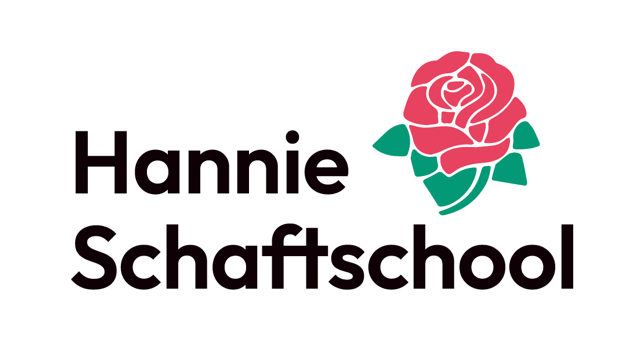 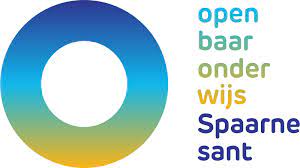 Hannie SchaftschoolLinschotenstraat 572012 VE HaarlemInhoudsopgaveInleiding ….................................................................................blz. 3Verbeterde meldcode mat afwegingskader...............................blz. 5De meldcode..............................................................................blz.8Omschrijving van de stappen van de meldcode........................blz.10Wettelijke verplichtingen............................................................blz.12Bijlagen......................................................................................blz.15Jaarplanning..............................................................................blz.18  InleidingOp de Hannie Schaft hanteren wij het protocol opgesteld volgens de Wet Verplichte meldcode. Het protocol heeft als doel om duidelijk te maken wat kindermishandeling en/of huiselijk geweld betekent, welke stappen wij als professional moeten nemen en vooral hoe wij het kind kunnen betrekken in dit proces en centraal stellen. Als vanzelfsprekend gaat dit protocol alleen gelden bij vermoedens van kindermishandeling en/of huiselijk geweld.In dit protocol is een uitgebreid stappenplan opgenomen. Iedere werknemer op de Hannie Schaft is in bezit van een verkort en duidelijk stappenplan. Als er meer informatie nodig is dan verwijst dit verkorte stappenplan naar het protocol en naar de aandachtsfunctionaris. Op de Hannie Schaft is dit Emma Pels Rijcken. De Meldcode huiselijk geweld en kindermishandeling helpt ons als professionals zorgvuldig te handelen als wij vermoeden dat een kind thuis mishandeld, verwaarloosd of seksueel misbruikt wordt. De Meldcode bestaat uit 5 stappen en kent een aantal beslismomenten. Volgens het Internationaal Verdrag inzake de Rechten van het Kind zal het belang van het kind altijd de eerste overweging moeten zijn wanneer er beslissingen worden genomen die een kind raken. Om bij vermoedens van kindermishandeling en huiselijk geweld te kunnen handelen in het belang van het kind, is het essentieel dat kinderen in het hele proces van signaleren en de daaropvolgende beslissingen betrokken worden. Dat betekent waar mogelijk dat er verteld wordt wat de stappen zijn, en aangepaste informatie op hun niveau krijgen. Uiteraard doorloopt een professional een Meldcode kindermishandeling en huiselijk geweld met het belang van het kind voor ogen; hij of zijn maakt zich immers zorgen over de veiligheid of het welzijn van een kind.Meldcode met afwegingskaderVanaf januari 2019 moeten organisaties met de verbeterde Meldcode en het afwegingskader werken. De verbeterde Meldcode is tot stand gekomen om situaties van onveiligheid beter en eerder in beeld te krijgen. In de Meldcode is in stap 4 en 5 een afwegingskader opgenomen. Het afwegingskader bestaat uit vijf vragen.In de verbeterde Meldcode is ook de participatie van kinderen opgenomen. Het gaat hierbij om negen actiepunten, en in stap 3 is het gesprek met het kind toegevoegd.De MeldcodeDe Meldcode is gebaseerd op drie pijlers: Meldnormen, Situaties van Onveiligheid en de Afwegingsvragen.Meldnormen: in welke situaties moeten beroepskrachten melden?Beroepskrachten moeten een melding doen bij Veilig Thuis in de volgende situaties:In alle gevallen van acute onveiligheid en/of structurele onveiligheid en disclosure*.In alle andere gevallen waarin de beroepskracht meent dat hij, gelet op zijn competenties, zijn verantwoordelijkheden en zijn professionele grenzen, in onvoldoende mate effectieve hulp kan bieden of kan organiseren bij (risico’s op) huiselijk geweld en/of kindermishandeling.Wanneer een beroepskracht die hulp biedt of organiseert om betrokkenen te beschermen tegen het risico op huiselijk geweld en/of kindermishandeling constateert dat de onveiligheid niet stopt of zich herhaalt.* disclosure is wanneer een kind signalen zelf aangeeft. Zie blz. 15 voor toelichting over definitieSituaties van onveiligheid In het afwegingskader zijn er situaties vastgelegd waarin de beroepskracht altijd moet melden bij Veilig Thuis. Dit zijn situaties waarbij er sprake is van:Acute onveiligheid Structurele onveiligheid Disclosure (d.w.z. kind/volwassene geeft zelf aan slachtoffer te zijn van mishandeling /verwaarlozing)Acute onveiligheidEen zorgvrager die in direct fysiek gevaar is, diens veiligheid is de komende dagen niet gegarandeerd en hij of zij heeft direct bescherming nodig.
Bij het afwegen van signalen van huiselijk geweld en/of kindermishandeling schat een beroepskracht allereerst en voortdurend in of een betrokkene acuut (levens)gevaar loopt. Dit betreft de aanwezigheid van fysiek of seksueel geweld (met of zonder letsel) of, in geval van zorgafhankelijke kinderen of (oudere) volwassenen, de afwezigheid van de meest basale verzorging (waaronder eten, drinken, kleding en onderdak) maar bijvoorbeeld ook om het onnodig toedienen of juist nalaten van toedienen van medicijnen. Structurele onveiligheidEr is sprake van herhaling of voortduren van onveilige situaties of geweld. Een voorgeschiedenis van huiselijk geweld of kindermishandeling is de belangrijkste voorspeller voor voortduren van onveiligheid (daderschap en slachtofferschap) in de toekomst. DisclosureSlachtoffers die uit zichzelf een beroepskracht om hulp vragen bij huiselijk geweld of kindermishandeling of zich uiten bij een beroepskracht zonder hulp te vragen. Deze slachtoffers dienen ook bij Veilig Thuis gemeld te worden. Dit noemen we disclosure oftewel: onthulling. Wanneer een kind of volwassene uit zichzelf praat over mogelijk huiselijk geweld en/of kindermishandeling betekent dit veelal dat het (minderjarige) slachtoffer een acute crisis ervaart en vreest voor de veiligheid en/of het welzijn van zichzelf of gezinsleden. De drie meldnormen zijn te vertalen in vijf afwegingsvragen die u in stap 4 stelt.Voorbeelden van acute, structurele onveiligheid en disclosure voor deze beroepspraktijk zijn te vinden in de bijlage(n).AfwegingsvragenHet afwegingskader (toe te passen in stap 4), bevat de vijf afwegingsvragen waarmee beroepskrachten bij de twee beslissingen, die in stap 5 van de meldcode moeten worden genomen, worden ondersteund.Overzicht wettelijk verplichte stappen*Waar mogelijk wordt het kind meegenomen in het proces. Omschrijving van de stappenStap 1: In kaart brengen van signalenDe signalen worden bij de leerling in ESIS geplaatst.De kindcheck gebeurt in stap 1, door leerkracht in overleg met AF.De leerkracht of AF documenteert.Bij signalen/vermoedens van eergerelateerd geweld wordt zsm advies ingewonnen bij Veilig Thuis.Stap 2: Collegiale consultatieBij een signalen/vermoeden/disclosure altijd overleggen met AFBij twijfels altijd (anoniem) advies vragen bij Veilig ThuisHet kind wordt meegenomen in eventuele volgende stappen (gesprek met ouders, wie weten het van school?)Stap 3: Gesprek met betrokkene(n) en kind De leerkracht gaat in gesprek samen met AF of zorgteamlid in gesprek.Gesprekken met de leerling worden gevoerd door leerkracht.Stap 4: Wegen van geweld en/of kindermishandelingDe leerkracht en de AF doorlopen de risicotaxatie en beoordelen de veiligheidssituatie. Hoe, wanneer en met wie de risicotaxatie en/of de beoordeling van de veiligheidssituatie wordt uitgevoerd, en hoe, wanneer en met wie de afwegingsvragen worden doorlopen. ‘bij twijfel’ wordt altijd advies gevraagd wordt bij Veilig Thuis.Indien er aan de hand van de afwegingsvragen besloten is om naar stap 5 te gaan, doet de AF de melding bij Veilig Thuis, bij voorkeur in aanwezigheid van leerkracht.Indien er aan de hand van de afwegingsvragen besloten is om naar stap 5 te gaan, wordt het gesprek met de betrokkenen voorbereid en gevoerd door de AF, leerkracht en indien gewenst Veilig Thuis. Vijf afwegingsvragenStap 5: Beslissen met Veilig Thuis:1: Is melden noodzakelijk?2: Is hulp inzetten/organiseren (ook) mogelijk?De melder neemt bij een melding samen met Veilig Thuis de laatste drie vragen van het afwegingskader door. Deze antwoorden worden door leerkracht en AF goed voorbereidt.Nazorg: Als er een Veilig Thuis melding gedaan is dan is het belangrijk dat er nazorg is voor de betrokken collega’s. De aandachtsfunctionaris zal hierin afstemmen met directie en/ of betrokken collega’s. Daarnaast is het ook belangrijk dat er een terugkoppeling komt naar het kind. Wettelijke verplichtingenVerantwoordelijkheidIn de Meldcode staat beschreven wie binnen de organisatie de stappen doorloopt. Bijvoorbeeld een leerkracht die de signalen bespreekt met de aandachtsfunctionaris van een school. De aandachtsfuntionaris is na nauw overleg met directie verantwoordelijk voor een melding bij Veilig Thuis.Vertrouwelijke informatieDe informatie die verkregen en besproken wordt is vertrouwelijk. Deze informatie wordt door collega’s gedeeld met AF. Deze informatie wordt nooit gedeeld in aanwezigheid van derden of medeleerlingen. De informatie wordt gedocumenteerd in het leerlingdossier in Esis.Instructie gebruik KindcheckDe Kindcheck is onderdeel van de Wet Meldcode huiselijk geweld en kindermishandeling. Doel van de Kindcheck is om meer kinderen in beeld te brengen die ernstig risico lopen mishandeld of verwaarloosd te worden door de situatie waarin hun ouder(s) verkeert of verkeren. De Kindcheck vindt plaats in stap 1 van de Meldcode. De Kindcheck geldt voor alle beroepskrachten die onder de Wet verplichte Meldcode vallen. De Kindcheck is gericht op beroepskrachten die contacten hebben met volwassen cliënten en niet met hun (klein-)kinderen, en daarom ook niet beschikken over kindsignalen.De Kindcheck is in alle gevallen aan de orde waarin de beroepskracht zich, vanwege de ernstige situatie van zijn volwassen cliënt, zorgen maakt over mogelijk aanwezige minderjarige kinderen. De Kindcheck geldt als een beroepskracht meent dat er, vanwege de toestand van zijn volwassen cliënt, risico’s zijn op ernstige schade voor kinderen of een bedreiging van de veiligheid van kinderen die afhankelijk zijn van de zorg van cliënt. Zo geldt de Kindcheck bijvoorbeeld in geval van een ernstige (chronische) depressie, zware verslaving, (dreigende) huisuitzetting, geweld tussen huisgenoten, suïcidepoging.NB:Ook het contact met een adolescent waarbij de beroepskracht zich zorgen maakt over eventueel aanwezige broertjes en zusjes in het gezin kan aanleiding zijn voor het uitvoeren van de Kindcheck;De Kindcheck geldt ook voor zwangere vrouwen.Heeft u twijfels over de veiligheid van de kinderen? Dan doorloopt u de stappen van de Meldcode. U legt eerst vast door welke signalen bij de ouder u twijfelt over de veiligheid van de kinderen. Daarna volgt u de verdere stappen van de Meldcode die ervoor zorgen dat er ook verder onderzoek plaatsvindt en dat er, zo nodig, passende hulp komt.Deskundigheid eergerelateerd geweld/meisjesbesnijdenisEr gelden specifieke aandachtspunten als er sprake is van (een vermoeden van) eergerelateerd geweld. Zo dient men in deze zaken altijd een deskundige te raadplegen, omdat het collectieve karakter van deze vorm van geweld specifieke expertise vraagt. U kunt een op het gebied van eergerelateerd geweld deskundige raadplegen of Veilig Thuis.Bij acute bedreiging van de veiligheid worden de stappen versneld, zo nodig binnen een uur. Denk hierbij aan (vermoedens van) een gedwongen huwelijk, achterlating, eerwraak die op (zeer) korte termijn dreigen plaats te vinden. Niet ingrijpen kan leiden tot moeilijk of niet omkeerbare situaties. Neem in dergelijke gevallen direct contact op met een aandachtsfunctionaris eergerelateerd geweld bij de politie of een andere in uw eigen Meldcode vermelde deskundige op dit specifieke terrein.Indien vermoeden is van bovenstaande wordt direct contact opgenomen met Veilig Thuis. Informatie over meldrecht in relatie tot beroepsgeheimHet beroepsgeheim of de zwijgplicht is een belangrijke voorwaarde voor effectieve hulpverlening. De vertrouwensrelatie met een cliënt of patiënt is van wezenlijk belang. Toch kunnen er situaties zijn waarin de problematiek zo ernstig is dat het doorbreken van het beroepsgeheim noodzakelijk is. Meldrecht De regels voor het verbreken van het beroepsgeheim gelden voor alle situaties waarin een cliënt zich in een ernstige situatie bevindt. Bij een vermoeden van kindermishandeling of huiselijk geweld is dit in een meldrecht vastgelegd in de Wet maatschappelijke ondersteuning (art. 5.2.6 Wmo). Dit biedt iedere beroepskracht met een beroepsgeheim of een andere zwijgplicht het recht om een vermoeden van kindermishandeling of huiselijk geweld bij Veilig Thuis te melden. Ook als zijn cliënt, patiënt of leerling daar geen toestemming voor geeft. Daarnaast biedt het meldrecht beroepskrachten de mogelijkheid om informatie over een cliënt, patiënt of leerling te verstrekken als Veilig Thuis daarbij in een onderzoek naar vraagt.NB: Het wettelijk meldrecht geldt ook als er alleen meerderjarigen bij het huiselijk geweld zijn betrokken.NB: Voor een zorgvuldige besluitvorming is het noodzakelijk dat de beroepskracht de situatie, voordat hij zijn besluit neemt, bespreekt met een deskundige collega en zo nodig ook (op basis van anonieme cliëntgegevens) advies vraagt aan Veilig Thuis. Verder is het van belang dat de aanwezigheid van voldoende relevante feiten of signalen en zorgvuldige verzameling van deze feiten en signalen aantoonbaar is, en dat er een zorgvuldige en concrete afweging van belangen is geweest. Alle stappen van de meldcode zijn zorgvuldig doorlopen, en de gesprekken met de betrokkene(n) zijn gevoerd.Verwijsindex risicojongerenDe organisatie moet zijn medewerkers op de hoogte stellen van de meldingsprocedure voor de Verwijsindex risicojongeren. Dit geldt alleen voor organisaties die bevoegd zijn een melding te doen in dit systeem.Participatie van kinderenVoor kinderen die mishandeld, verwaarloosd of seksueel misbruikt worden, is het essentieel dat zij gezien en gehoord worden door volwassenen in hun omgeving die (professioneel) betrokken zijn en die zij vertrouwen. Om de participatie van kinderen op te nemen in uw protocol zijn de negen opgestelde actiepunten uit de “Handreiking Participatie van kinderen in de Meldcode huiselijk geweld en kindermishandeling” (VWS, 2018) omgezet in concrete vragen. 1. TermenIn dit protocol wordt gesproken over ‘kind’, ‘ouder’, ‘school’, ‘leerkracht’, ‘aandachtsfunctionaris (AF)’ en directie.  2. Informatie over het proces	De leerkracht zal de leerling waar mogelijk op de hoogte houden van het proces.Dit wordt verteld in begrijpelijke taal passend bij het niveau van de leerling in een veilige setting. De leerling krijgt de kans om vragen te stellen. Dit doet de leerkracht bij wie de signalen zijn binnengekomen. Iedere keer als er ontwikkelingen zijn zal de leerling daarin meegenomen worden,.Welke besluiten er genomen worden, door wie, over wat en wanneer.Wanneer er terugkoppeling is van bijv. Veilig Thuis en waarover.Mogelijkheden voor het kind voor participatie, meedenken, mening geven.Recht op klacht of verzet.3. Informatie over veilig opgroeien	De leerkracht geeft de informatie aan de leerlingen over hun recht om veilig op te groeien.Er wordt uitgelegd wat een normale omgang is tussen ouder en kind?Er wordt geprobeerd de leerling te ontschuldigen?4. Recht op eigen mening	De eigen leerkracht heeft het contact met de leerling. Het kind wordt geinformeerd over het      recht om betrokkken te worden. 5. Vragen en luisteren naar de visie van het kind	 De leerkracht of vertrouwenspersoon bespreekt met de leerling:De mening van het kind over bestaande zorgen.De door het kind geopperde oplossingen.De mening over voorgestelde beslissingen.6. De mening van het kind in de besluitvorming	 De vertrouwenspersoon bespreekt met de leerling als of wanneer de mening van het kind wordt gevraagd over de besluitvorming. De leerling zal gehoord worden en er zal op een passende wijze mee omgegaan worden.  7. Route bij disclosure	De vertrouwenspersoon bij wie het kind het verhaal heeft gedaan zal in het geval van disclosure de route bespreken met de leerling.Bijvoorbeeld: direct contact met Veilig Thuis en samen vervolgstappen bepalen.8. Steun	 Na een overdracht of melding krijgt de leerling de nodige steun van de leerkracht en de assistente van de groep. De leerkracht ondersteunt de leerling in wat er nodig is en bespreekt de vervolgstappen met de leerling. Ook is er ruimte voor vragen. de leerkracht zal hier regelmatig tijd voor inruimen of tijd maken op verzoek van de leerling. De aandachtsfunctionaris houdt contact met Veilig Thuis. Het Zorgteam heeft contact met de eventuele andere hulpverlening.9. Tips en adviezen om in gesprek te gaan met kinderen staan 	n de “Handreiking Participatie van Kinderen in de Meldcode huiselijk geweld en kindermishandeling (VWS,2018)“ Deze adviezen kunnen waar mogelijk aangepast en gebruikt worden voor de ZML doelgroep.Bijlage(n)Definities en voorbeelden acute, structurele onveiligheid en disclosureIn samenspraak met Veilig Thuis zijn standaard definities en voorbeelden opgesteld. Deze voorbeelden zijn gericht op de praktijk van het onderwijs, bijvoorbeeld: basisonderwijs, voortgezet onderwijs, speciaal onderwijs en leerplicht.Acute onveiligheidStructurele onveiligheidDisclosureStap 1In kaart brengen van signalenKindcheck** zie blz 10 voor toelichting op Kindcheck* Stap 2Collegiale consultatieBij twijfel: Veilig Thuis (anoniem)Bij twijfel: letseldeskundigeStap 3Gesprek met betrokkene(n) en
(indien van toepassing) kindStap 4Wegen van geweld en/of kindermishandelingGebruik het afwegingskaderBij twijfel: altijd Veilig Thuis1Heb ik op basis van de stappen 1 tot en met 4 van de Meldcode een vermoeden van (dreiging van) huiselijk geweld en/of kindermishandeling? Nee:	Afsluiten en vastleggen in dossier.Ja: 	Ga verder met afweging 2.Meldnorm 12Schat ik op basis van de stappen 1 tot en met 4 van de Meldcode in dat er sprake is van acute onveiligheid en/of structurele onveiligheid?Nee:	Ga verder met afweging 3.Ja: 	Melden bij Veilig Thuis. De afwegingen 3 tot en met 5 worden samen met Veilig Thuis doorlopen. Meldnormen 2 en 33Ben ik in staat effectieve hulp te bieden of organiseren om dreiging van (toekomstig) huiselijk geweld en/of kindermishandeling af te wenden? Bij acute onveiligheid en/of structurele onveiligheid wordt deze afweging samen met Veilig Thuis doorlopen.Nee:	Melden bij Veilig Thuis.Ja: 	Ga verder met afweging 4.Meldnormen 2 en 34Aanvaarden de betrokkenen hulp om dreiging van (toekomstig) huiselijk geweld en/of kindermishandeling af te wenden en zijn zij bereid zich hiervoor in te zetten? Bij acute onveiligheid en/of structurele onveiligheid wordt deze afweging samen met Veilig Thuis doorlopen.Nee:	Melden bij Veilig Thuis.Ja:	Hulp bieden of organiseren, ga verder met afweging 5.Meldnormen 2 en 35Leidt de hulp binnen de gewenste termijn tot de noodzakelijke resultaten ten aanzien van de veiligheid en/of het welzijn (herstel) van alle betrokkenen? Bij acute onveiligheid en/of structurele onveiligheid wordt deze afweging samen met Veilig Thuis doorlopen.Nee:	(Opnieuw) melden bij Veilig Thuis.Ja:	Hulp opstarten met afspraken over het volgen van toekomstige (on)veiligheid met betrokkenen en samenwerkingspartners.DefinitieEen persoon is in direct fysiek gevaar, diens veiligheid is de komende dagen niet gegarandeerd en hij of zij heeft direct bescherming nodig.ToelichtingBij het afwegen van signalen van huiselijk geweld en/of kindermishandeling schat een beroepskracht allereerst en voortdurend in of een betrokkene acuut (levens)gevaar loopt. Dit betreft de aanwezigheid van fysiek of seksueel geweld (met of zonder letsel) of, in geval van zorgafhankelijke kinderen of (oudere) volwassenen, de áfwezigheid van de meest basale verzorging (waaronder eten, drinken, kleding en onderdak) maar bijvoorbeeld ook het onnodig toedienen van medicijnen of het verrichten van onnodige zorg.VoorbeeldenDoor geweld toegebrachte verwonding die medische behandeling behoeft.(Ernstig) letsel met een vermoeden dat dit is toegebracht, of een poging daartoe.Poging tot verwurging.Wapengebruik.Geweld tijdens de zwangerschap.(Vermoeden van) seksueel misbruik of seksueel geweld of seksuele exploitatie van kinderen jonger dan 18 jaar.Acute bedreiging om zichzelf of een naaste (waaronder (ex)-partner, kinderen of familielid) te doden, ernstig letsel toe te brengen of hun vrijheid te benemen (familiedrama, eerwraak, vrouwelijke genitale verminking).Onthouden van zorg die acuut de gezondheid bedreigt van -9 maanden tot + 100 jaar, waaronder het onthouden van voedsel.Als een ouder/verzorger (medische) klachten/aandoeningen bij een kind verzint/aandikt, (medische) onderzoeksgegevens betreffende bij het kind bestaande klachten en afwijkingen vervalst of in het kader van een onderzoek selectief verstrek of (medische) klachten en afwijkingen bij het kind daadwerkelijk veroorzaakt.Vrijheidsbeperkende maatregel voor pleger loopt af zonder dat er afdoende veiligheidsmaatregelen genomen zijn.Acuut onveilige situatie bestaat of zorg dreigt weg te vallen vanwege suïcidepoging, automutilatie, acuut psychiatrisch beeld, intoxicatie door alcohol of drugs.Noodgedwongen vlucht van huis door (dreiging van) huiselijk geweld en/of kindermishandeling.Een minderjarig kind dat alleen gelaten wordt in huis zonder toezicht en verzorging van een volwassene.Minderjarigen die opgesloten worden in huis en onthouden worden van eten en drinken.Minderjarigen die met een alleenstaande ouder leven, waarbij deze ouder een acute psychose krijgt.DefinitieEr is sprake van herhaling of voortduren van onveilige situaties of van geweld.ToelichtingEen voorgeschiedenis van huiselijk geweld of kindermishandeling is de belangrijkste voorspeller voor voortduren van onveiligheid (daderschap en slachtofferschap) in de toekomst. In de afweging of sprake is van structurele onveiligheid is ten minste over de volgende factoren informatie nodig: herhaling van geweld /onveiligheid, oudersignalen en eventuele kindsignalen/signalen van slachtoffers.VoorbeeldenMinderjarigen die opgroeien bij ouders met zodanig ernstige problematiek ten gevolge van verstandelijke beperking, middelenverslaving, psychische problematiek dat de fysieke en emotionele veiligheid van het kind bij herhaling en/of voortdurend wordt bedreigd en de ontwikkelmogelijkheden van deze minderjarigen structureel ingeperkt worden.Ernstige verwaarlozing die voor jonge opgroeiende kinderen blijvende schade kan veroorzaken.Minderjarigen die een hoog schoolverzuim hebben.Minderjarigen die stelselmatig getuige zijn van huiselijk geweld.Minderjarigen die geregeld fysiek mishandeld worden.Psychische en/of fysieke mishandeling door escalerende vormen van langdurige stalking in partnerrelaties.DefinitieSlachtoffers die uit zichzelf een beroepskracht om hulp vragen of zich uiten bij (mogelijk) huiselijk geweld en/of kindermishandeling.ToelichtingWanneer een slachtoffer, kind of volwassene, uit zichzelf een beroepskracht om hulp vraagt bij mogelijk huiselijk geweld en/of kindermishandeling of zich hierover uit, zonder hulp te vragen, betekent dit veelal dat het (minderjarige) slachtoffer een acute crisis ervaart en vreest voor de veiligheid en/of het welzijn van zichzelf of gezinsleden. Het met onvoldoende voorbereiding met de ouders/pleger(s) bespreken van de (door het slachtoffer) geuite zorgen kan leiden tot (verergering van) situaties van acute of structurele onveiligheid. Dit geldt uitdrukkelijk ook voor specifieke vormen van huiselijk geweld zoals (ex-)partnerstalking, huwelijksdwang, eergerelateerd geweld en ouderenmishandeling. Een professionele norm tot melden betekent in dit geval zorgvuldige afstemming over de vervolgacties tussen de beroepskracht, Veilig Thuis en het slachtoffer.Voorbeelden